Un nouveau rendez-vous mensuel : le Repair CaféLutter contre l’obsolescence programmée, réduire les déchets en donnant une deuxième vie aux objets du quotidien, tels sont les objectifs d’un Repair Café. Mais au-delà du bien-fondé de ces objectifs, il est question également de rencontres, d’échanges de savoirs-faire et de convivialité. Ce concept né en 2009 à Amsterdam est, depuis, organisé en fondations. En France, celle-ci  rassemble près de 170 Repair Café. Et parmi eux, celui du centre socioculturel.Ce projet a rassemblé au départ, un groupe de 8 bénévoles pendant plus de 8 mois entre juin 2016 et février 2017 et s’est construit grâce à la mise en place de différentes étapes.La première d’entre elles a été la visite du Repair Café de Niort en octobre 2016 qui a permis, de manière très concrète, de voir en détail le fonctionnement de ce type d’activité. Puis, une invitation a été envoyée en décembre, via la presse, à tous les bricoleurs et couturières intéressés par ce projet, afin de venir rencontrer les bénévoles de l’origine. Près d’une vingtaine de personnes a répondu à cet appel et s’est déplacée pour l’occasion. C’est donc en mars 2017, qu’a eu lieu le premier Repair Café porté par le centre socioculturel et plus globalement de Charente Maritime, sous la forme d’un rendez-vous mensuel. Dès cette date, le public a répondu présent pour une moyenne de 15 passages par samedi. 56 appareils ont été réparés par les bénévoles aidés des propriétaires, ce qui a permis d’économiser plus de 210kg de déchets. Les visiteurs viennent de l’ensemble du Pays Royannais mais le plus grand nombre de Saint Sulpice de Royan (38%) et de Royan (21%). La majorité de ces derniers est âgée de 61 ans et plus (55,5%), les 21/60 ans représentant 42% et les moins de 20 ans, 2,5%.Aujourd’hui, le groupe est composé d’une quinzaine de bricoleurs (dont 3 couturières) et de 9 bénévoles chargés de l’accueil et de l’organisation générale.L’année 2018 sera marquée par la décentralisation de l’action, en allant faire cette activité sur d’autres communes, une fois par trimestre. Mais aussi, par de nouvelles idées autour de la réduction des déchets et de l’économie circulaire.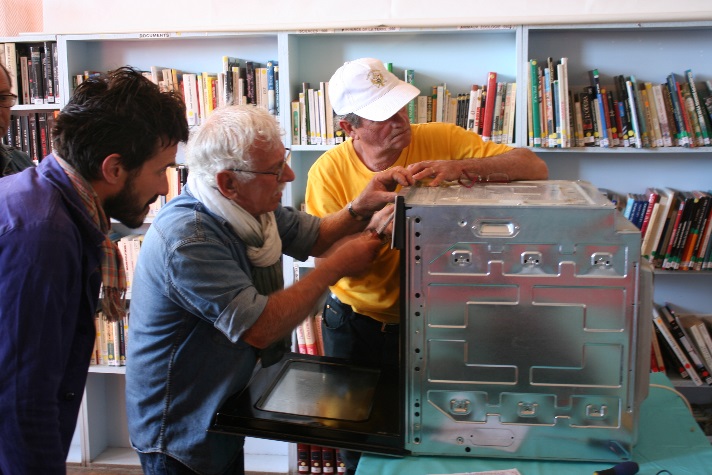 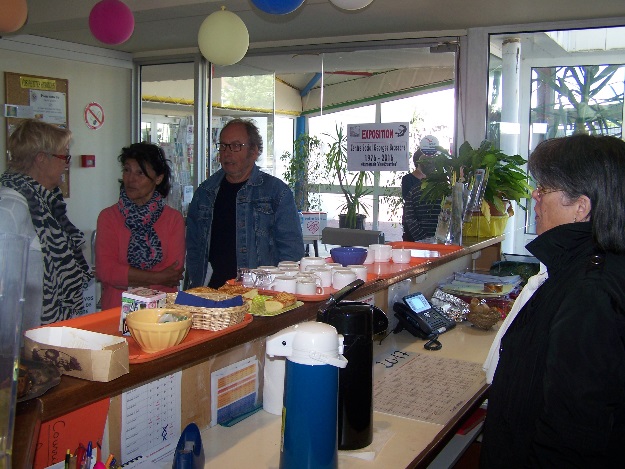 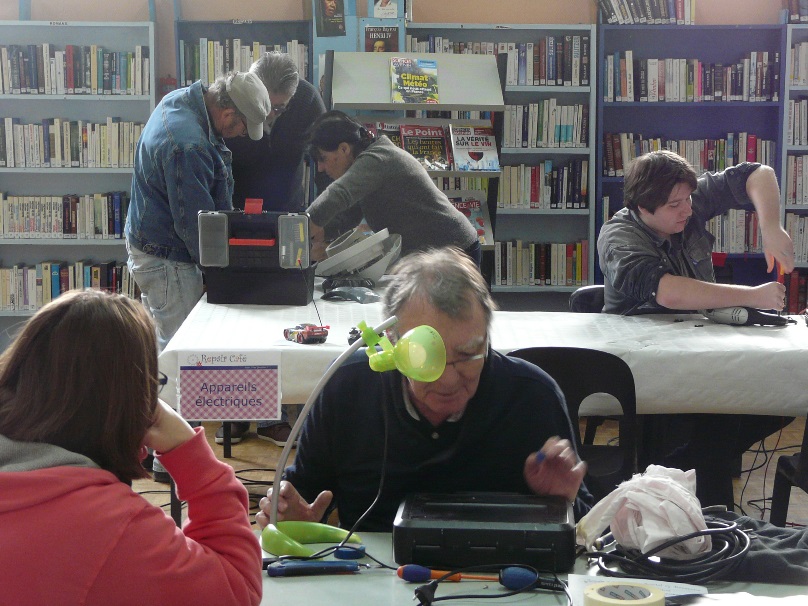 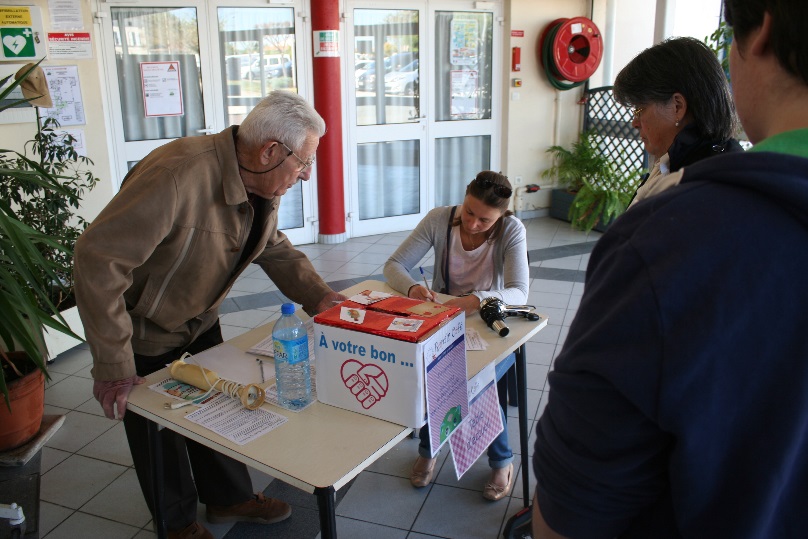 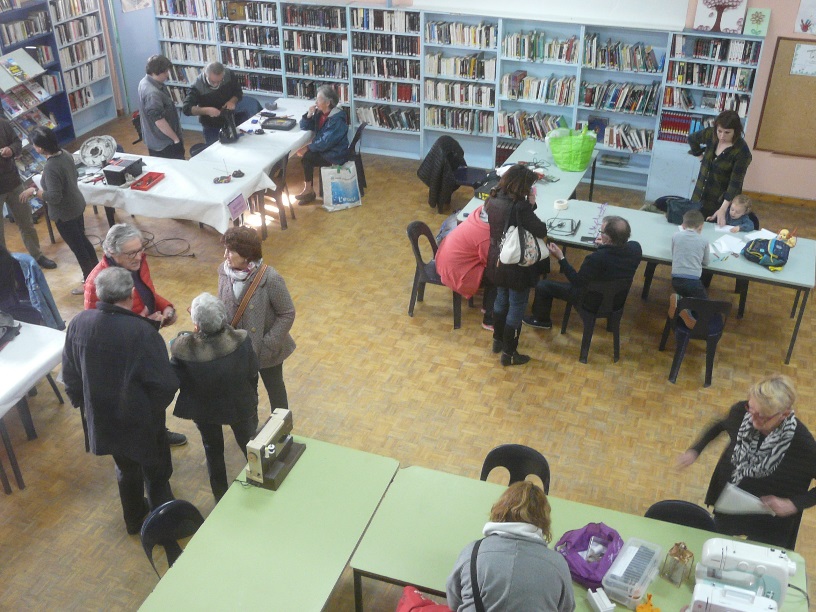 